Форма заявки претендента на статус тьюторского центра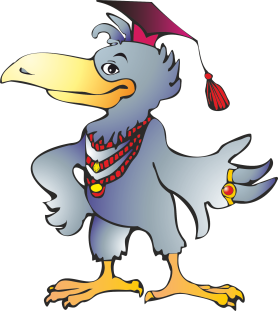 Полное название образовательной организации (ОО): Телефон, email: Полный почтовый адресФ.И.О. обученных тьюторов, период обучения и место прохождения семинараНаличие образовательной среды «Фиолетовый лес» (укажите, среда собственного изготовления или производства ООО «РИВ», приложите к заявке фотографии)Опишите характер тьюторской работы (с родителями, семинары для педагогов, участие в мероприятиях, конкурсах и т.д.)Перечислите материалы, прилагаемые к заявке (видео развивающего занятия/урока, презентация тьюторской работы и другое)Выберите уровень обеспеченности ОО развивающими играми В.В. Воскобовича (обеспечены достаточно, частично, не обеспечены)Какие комплекты игр нуждаются в пополнении («Чтение через игру», «Играем в математику» и др.)ФИО и должность лица, ответственного за деятельность тьюторского центраДата